多文化自由学校针对在读初3年级以及中考生开设夏期集中补习班。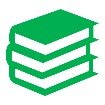 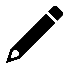 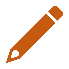 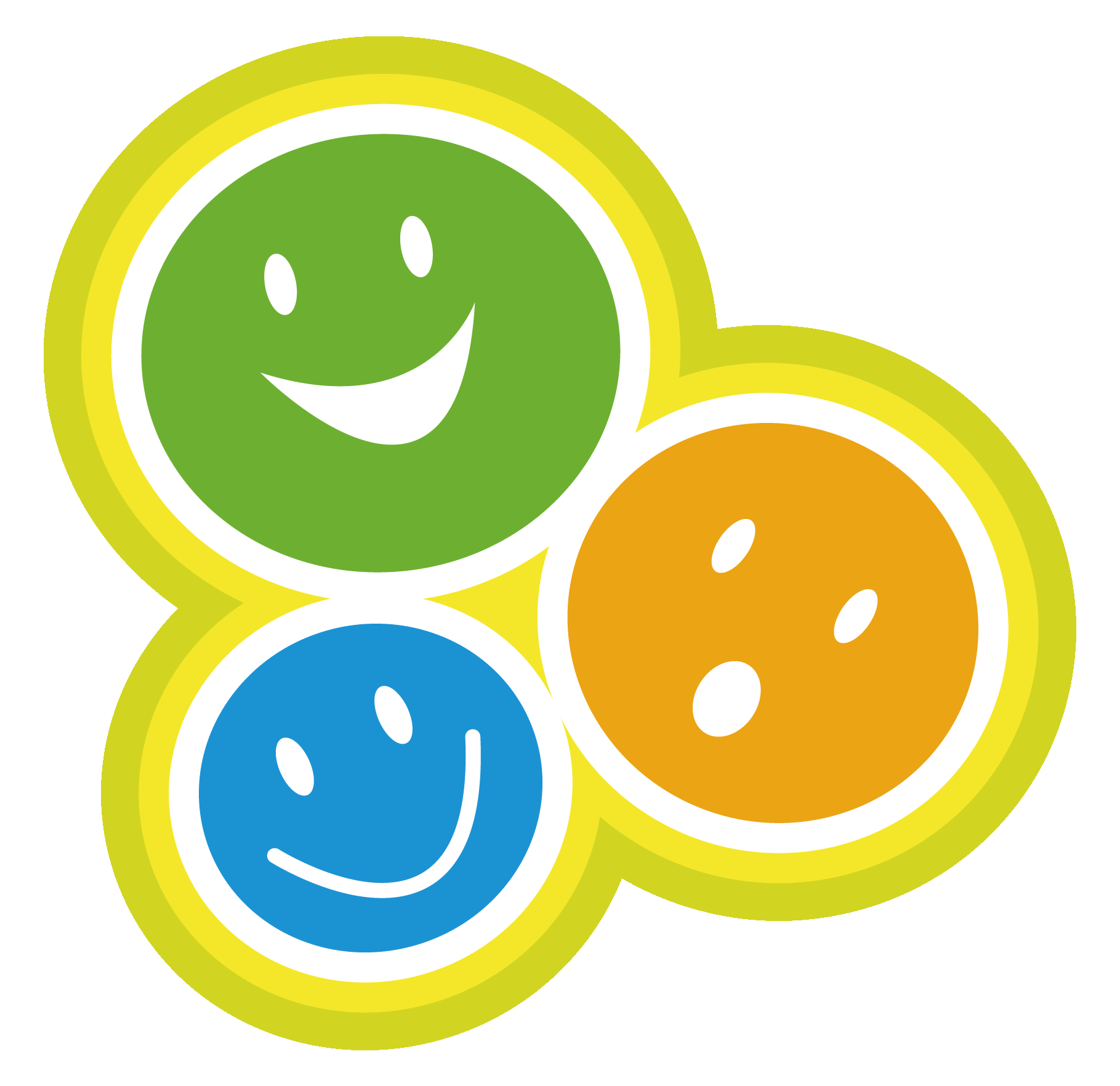 主要学习日语（国语）、数学、英语三门课。（班级由基础班到提高班）上课日期：8月6日（周二）～23日（周五） 一周四天（周二到周五）1天2小时，总共12天。地点：多文化自由学校荒川校　※参加前有说明会以及分班考试。时间：7月25日（周四）上午10点。须带铅笔和橡皮。*日语初级者（刚来日本等学生）只上日语课（1天2小时的日语） 支付期限： 8月9日（星期五）　※请把费用放入提供的信封里提交。信封上有费用金额。邮箱：info@tabunka.or.jp      　网址：https://www.tabunka.jp/tokyo/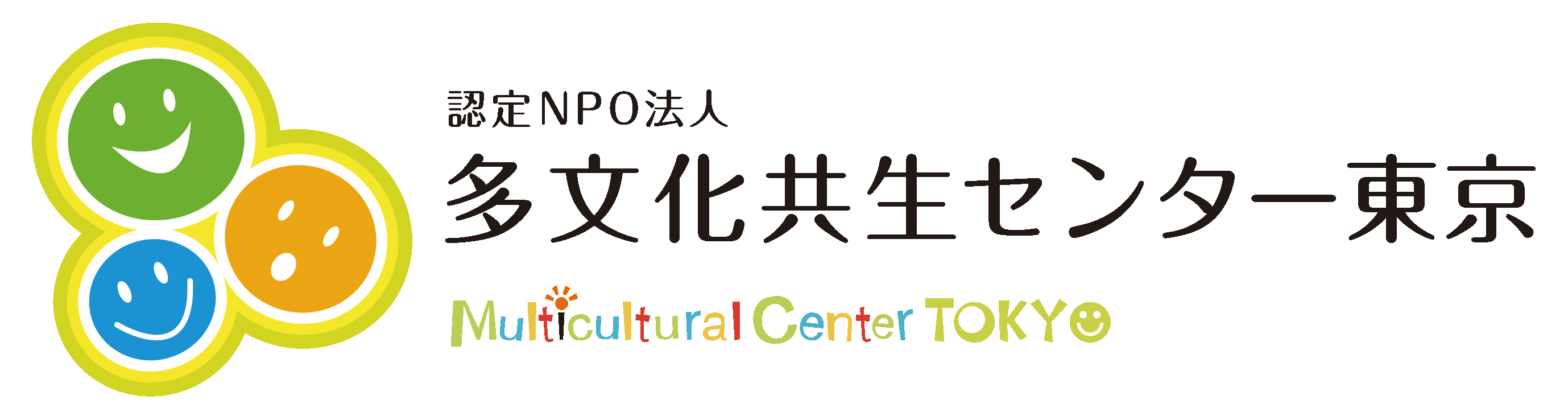 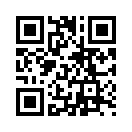 ＜荒川校/事务所＞地址：3-74-6　メゾンⅡ 201号　开所日：星期二～星期六　10:00～18:00TEL＆FAX：03-6807-7937・JR「」、步行5分钟　・「」（3号出口）、步行12分钟・「」、步行5分钟・「」、步行9分钟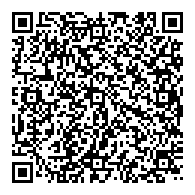 （1）从google form 填写申请表 （扫描右边二维码）　　  　　　　　　　　（2）使用Fax提交申请表　Fax号：03-6807-7937（3）使用Email发送申请表　邮箱：info@tabunka.or.jp※请在7月20日（周六）之前提交申请。----------------------------------　申请表　-------------------------------------我申请参加多文化自由学校的夏期集中补习班学生姓名：　     　　　　　　　　　　　　　  电话号码（学生）：　　　　　　 　　　   　　家长姓名：　　     　　　　　　　　　　　　　电话号码（家长）：　　　　　　　　 　   　　家庭地址：　　　　　　　　　　　　　　　　　　　　　　   　　　　　　　　　　　　 　　　电子邮箱号：　　　　　　　　　　　　　　　　@　　　　　　　　　　　　                  来日本时间：　　　　　年　　　　月　　　　母语：　　　　　　　　　　　　　　在读学校（初中等）：　　　　　　　　　　　　　　　　　　 　学年:　　　 年级学生　日程、内容：上课时间星期二星期三星期四星期五15：00－15：50日语（国语）英语数学日语（国语）16：00－16：50日语（国语）英语数学日语（国语）科目内容日语（国语）分班制。针对中考学习日语（国语）。英语/数学均为分班制。基础班以及针对中考内容的提高班。费用　１４，０００円（含税）　　 一周四天（1天2小时）的为期三周学费（11,000円）＋　复印/教材费（2,000円）＋  设施使用费（1,000円）咨询，地址：NPO　センター申请方式：